Муниципальное автономное учреждение Города Томска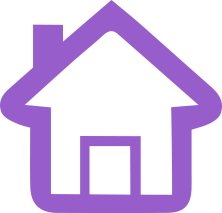 «Центр профилактики и социальной адаптации «Семья»ИНН 7019027986, КПП 701701001;  Россия, . Томск, ул. Вершинина, 25E-mail: semja-tomsk@mail2000.ru  Тел./факс: (3822) 60-71-70Исх. №586   от  25..О мероприятияхИ.о.начальника департамента образования администрации Города ТомскаМ.Г. СавенковуУважаемый Максим Георгиевич!Направляем Вам план мероприятий МАУ ЦПСА «Семья» на декабрь 2021 года, с которым можно ознакомиться по ссылке  https://semya-tomsk.ru/kaliendar_mieropriiatii. Просим рассмотреть возможность, разместить информацию на сайтах учреждений образования Города Томска.1.Дистанционные мероприятияОчные мероприятия По интересующим вопросам можно обращаться по адресам: ул. Вершинина,25 (тел. 72-02-09), ул.Говорова,76/1 (тел. 62-44-00).Директор                                                                                             Т.В.ЗапаснаяИсп.: Лесина Э.Н.тел. 72-02-09Дата и времяМероприятиеОтветственныйОписаниеКанал коммуникации12 декабря14.00Рубрика «Родителям подростка»Щеголева И.А.Как родителям подружиться со своим ребенком-подросткомhttps://vk.com/semjatomskhttps://ok.ru/group/55348319879171https://www.facebook.com/groups/172107036749306/https://www.instagram.com/semya.tomsk/?hl=ru28 декабря 14.00Рубрика «Дом советов логопеда»Кретова Е.А.Влияние мелкой моторики на развитие ребенкаhttps://vk.com/semjatomskhttps://ok.ru/group/55348319879171https://www.facebook.com/groups/172107036749306/https://www.instagram.com/semya.tomsk/?hl=ru320 декабря14.00Рубрика «Самопомощь»Костромичева Т.А.Как остановить мысленный поток?https://vk.com/semjatomskhttps://ok.ru/group/55348319879171https://www.facebook.com/groups/172107036749306/https://www.instagram.com/semya.tomsk/?hl=ru424 декабря14.00Рубрика «Дом советов логопеда»Кретова Е.А.Влияние мелкой моторики на развитие ребенкаhttps://vk.com/semjatomskhttps://ok.ru/group/55348319879171https://www.facebook.com/groups/172107036749306/https://www.instagram.com/semya.tomsk/?hl=ru525 декабря12.00-18.00День правовой онлайн помощиБессмертных К.В.дистанционноТелефон 8-952-157-6540629 декабря14.00Рубрика «Обзор правовых нововведений»Бессмертных К.В.Информация о юридических изменениях в законодательстве РФhttps://vk.com/semjatomskhttps://ok.ru/group/55348319879171https://www.facebook.com/groups/172107036749306/https://www.instagram.com/semya.tomsk/?hl=ru№Дата и времяСодержание мероприятияОтветственныйМесто проведения11,8,15,22,29 декабря 12.00-15.00Занятия в тренажерном зале для женщинБеливанцева А.А.инструктор по спорту МАУ ЦСИМАУ ЦПСА «Семья»ул.Вершинина,2522,9,16,23 декабря16.00-18.00Психотерапевтическая группа для подростков 14-17 летБеляева И.Ю.МАУ ЦПСА «Семья»ул.Вершинина,25310,24 декабря17.00Психологическая поддержка для женщин 18+Кокорина Е.Н.МАУ ЦПСА «Семья»ул.Вершинина,2542 декабря16.30-18.00Семинар для беременных и кормящих матерей «Как не выгореть и не потерять себя в материнстве»Садова Д.Е.МАУ ЦПСА «Семья»ул.Вершинина,2559 декабря16.00-18.001.День открытых дверей для родителей детей-инвалидов2.Арт-терапия для родителей «Навыки релаксации»Серк А.В.Беляева И.Ю.МАУ ЦПСА «Семья»ул.Вершинина,25620-24 декабряКонкурс новогодней игрушкиЛюдкевич И.А.МАУ ЦПСА «Семья»ул.Вершинина,25724 декабря18.30-20.00Реализация проекта «Академия счастливой семьи»Кошечко А.Н.Т.Кипения, пр.Ленина,2687,21 декабря18.00Группа самопомощи для созависимых женщинБогданова Н.Н.МАУ ЦПСА «Семья»ул.Говорова,76/197,14,21,28 декабря11.00Тренинг для подростков «Территория общения»Щеголева И.А.МАУ ЦПСА «Семья»ул.Говорова,76/1108,22 декабря18.00Родительский клуб «Вместе мы сила»Шутина В.А.МАУ ЦПСА «Семья»ул.Говорова,76/1